                    1 147 471,00 Kč	           1 388 439,91 Kč místnost	číslo položky	název	popis	rozměry v m	poznámka	popis - upřesnění zadání	m.j.	množství	cena bez dph 	cena s dph 
A			ČESKO / SLOVENSKO (Klaus / Mečiar – vila Tugendhat)						                    375 941,00 Kč	            454 888,61 Kč A.1	podlaha	světlá krytina (např. laminovaná podlaha, koberec, pryž) - bude  
vyvzorkováno vč. černé intarzie řezové roviny a kruhové linky z ořechové  dýhy s imitací dřeva s odkazem na jídelní stůl vily Tugendhat  nebo jiné alternativní řešení A.2	stěny a strop	výmalba v odstínu podlahové krytiny včetně zapravení a ukončovacích  profilů (17,62+6,2+16,8) x 2,77  (112,52m²) stěny 17,21 x 6,2  (106,7m²) strop Odstín s cca 15% podílem šedé  (cca.bílá místnost) Výmalba šedý tón, drobné povrchové  úpravy stěny strop	3 1                         17 800,00 Kč	              21 538,00 Kč A.3	***	***	4,11 x 2,77 (11,4m²) 	velkoprostorová grafika nalepená přímo na  zeď ks.	1	                       *** Kč		*** Kč A.5	velkoplošná projekce	stropní projekce, fotografie (8-10ks čb fotek) bez audio stopy, délka  sekvence 2-3 minuty, vhodný způsob ovládání - napojení na centrální  řízení A.6	světla	spotový reflektor na kmen (teplota světla, intenzita), zavěšená světelná  rampa se spotovým reflektorem 4,58 x 2,77 proj. Plocha	vysoká svítivost - je to nejsvětlejší  místnost halogen o vysokém výkonu, aby byl  jasně zřejmý ostrý stín vržený  segmentem kmene a ideálně i cítit  teplo nebo jiné alternativní řešení bez obsahu, 3500ANSI	ks.	1	                       45 800,00 Kč	              55 418,00 Kč ks.	1	                         7 800,00 Kč	                9 438,00 Kč A.7	okna	samostojný skleněný paravan před každým oknem (connex 8-10mm),  pískovaná folie + grafika, usazení v patce, bodové svícení pomocí světelné  rampy a spotového reflektoru s možností centrálního řízení 1,4 x 2,3	nebo jiné alternativní řešení	dřevěný rám s grafickým potiskem	ks.	5	                       18 475,00 Kč	              22 354,75 Kč A.8	grafika	Popis na skleněných paravanech, doplňující info pomocí QR kódů  Ztvárnění české a slovenské vlajky přímo na stěnu za použití  písmomalířských technik  6,24 x 2,77 (17,28m²)	Nalepený plotr z černé folie	dřevěný rám s grafickým potiskem	ks. stěna	5 1                        17 280,00 Kč	              20 908,80 Kč ks.	1	*** Kč	            *** Kč B	KUBISMUS / FUNKCIONALIZMUS (Procházka / Halabala – spojená UP závody)	                       93 640,00 Kč	            113 304,40 Kč B.1	podlaha	stávající podlaha v přední části, expoziční část podlahová grafika s  
laminací na roznášecí desce  B.2	stěny a strop	výmalba o stupeň tmavší odstín než v místnosti A včetně zapravení a  ukončovacích profilů, expoziční část textilní bannery s grafikou autora na  samonosné konstrukci, znovu použitelné po demontáži nutné uvést do  původního stavu (7,22+3,18+3,18) x 2,77 (37,62m²)  stěny 7,22 x 3,18 (22,96m²) strop Odstín s cca 30% podílem šedé  výmalba verzus graficky pojednané  povrchy (50% na 50%) Banery s  provedením grafiky přes hranu  konstrukčních desek Výmalba šedý tón, drobné povrchové  úpravy stěn strop graf.  poj. Stěny graf.  poj. strop 1 + 0,5 + 0,5 0,5 1  
+ 0,5 + 0,5 0,5                           4 850,00 Kč	                5 868,50 Kč B.3	***	*** 	1,25 x 1,745	Lentikulární tisk 		ks.	1	                       ***  Kč	              *** Kč B.4	skleněný sokl	stabilní konstrukce, lepeno pomocí UV technologie, přikotveno k podlaze		uvnitř skleněná police na nákresy	není předmětem dodání	ks.	2	                                  -	 Kč	                         -	 Kč B.5	okna	samostojný skleněný paravan před každým oknem (connex 8-10mm),  pískovaná folie + grafika, usazení v patce, bodové svícení pomocí světelné  rampy a spotového reflektoru s možností centrálního řízení 1,4 x 2,3	nebo jiné alternativní řešení	dřevěný rám s grafickým potiskem	ks.	2	                         7 390,00 Kč	                8 941,90 Kč B.6	grafika	popis na skleněných paravanech, doplňující info pomocí QR kódů	Nalepený plotr z černé folie	dřevěný rám s grafickým potiskem	ks.	2	                         4 850,00 Kč	                5 868,50 Kč C		NĚMECKÝ DŮM (česko/sudetská otázka - Moravské nám.)					                       75 730,00 Kč	              91 633,30 Kč C.1	podlaha	stávající podlaha	podlaha	1	                                  -	 Kč	                         -	 Kč C.2	stěny a strop	Výmalba o stupeň tmavší než v místnosti B, 	(7,42+7,42+6,2) x 2,77 (58,28m²)  stěny 7,42 x 6,2 (46m²) strop  C.3	okna	samostojný skleněný paravan před každým oknem (connex 8-10mm),  pískovaná folie + grafika, usazení v patce, bodové svícení pomocí světelné  rampy a spotového reflektoru s možností centrálního řízení 1,4 x 2,3 dřevěný rám s grafickým potiskem	ks.	2	                         7 390,00 Kč	                8 941,90 Kč nebo jiné alternativní řešení C.4	grafika	Popis na skleněných pravanech, doplňující info pomocí QR kódů Ztvárnění  vlajek české a německé (žluto črná), přímo na stěnu za použití  písmomalířských technik Velká grafika – lightbox   6,2 x 2,77 4,04 x 2,77 	Nalepený plotr z černé folie  Nerovnoměrně osvětlené-dle  světelné expozice fotografie dřevěný rám s grafickým potiskem, grafika  nalepená přímo na zeď ks. stěna ks. 	2 1 1                        22 400,00 Kč	              27 104,00 Kč C.5	***	*** 	1,25 x 1,745	Lentikulární tisk 	ks.	1	                       *** Kč	              *** Kč C.6	světla	Závěšená světelná rampa se spotovým reflektory na talířky a polštářek  (teplotu a intenzitu světla určí arch. na místě, dle světelných podmínek  
místnosti ) D	POŠTMISTR A CÍSAŘ / OSMANSKÉ TAŽENÍ (Metzger/Ferdinand III. ? - Orlí16)	                       67 420,00 Kč	              81 578,20 Kč D.1	podlaha	stávající podlaha	podlaha	1	                                  -	 Kč	                         -	 Kč D.2	stěny a strop	Výmalba o stupeň tmavší než v místnosti C	(8,26+8,26+6,2+6,2) x 2,77  (80,11m²) stěny 8,26 x 6,2  
(51,21m²) strop Mapa Osmanské říše (backlight) bez podsvětlení, uchyceno pomocí kedru Ztvárnění vlajek sv. Říše římské (orlice) a Osmanské říše přímo na stěnu  pomocí písmomalířských technik Popis na skleněných paravanech,  doplňující info pomocí QR kódů  4,13 x 2,77 6,2 x 2,77 	dřevěný rám s grafickým potiskem, grafika  nalepená přímo na zeď ks. malba na  stěně ks.                        27 390,00 Kč	              33 141,90 Kč D.4	okna	samostojný skleněný paravan před každým oknem (connex 8-10mm),  pískovaná folie + grafika, usazení v patce, bodové svícení pomocí světelné  rampy a spotového reflektoru s možností centrálního řízení 1,4 x 2,3 dřevěný rám s grafickým potiskem	ks.	2	                         7 390,00 Kč	                8 941,90 Kč nebo jiné alternativní řešení 1	                       15 900,00 Kč	              19 239,00 Kč E	LAMPA (Fruauf / Hofmann – nám. Svobody 9)	                       78 900,00 Kč	              95 469,00 Kč E.1	podlaha	stávající podlaha	podlaha	1	                                  -	 Kč	                         -	 Kč E.2	stěny a strop	Výmalba o stupeň tmavší než v místnosti D, doplněné o soustředné kruhy  5 odstínů s 10% přírůstkem šedé - vyvzorkovat E.3	projekce	dům na náměstí - audiovizuální projekce bez zvuku, slideshow (4+ fotek) bez obsahu, 3500ANSI 3,53 x 2,3 proj. Plocha 1	                       38 740,00 Kč	              46 875,40 Kč ks. E.4	okna	samostojný skleněný paravan před každým oknem (connex 8-10mm),  usazení v patce, LED osvětlení textu plotr z matnicové folie (svítící text),  okna zatemněna pomocí blackoutové textilie 1,4 x 2,3 dřevěný rám s grafickým potiskem	2	                         7 390,00 Kč	                8 941,90 Kč nebo jiné alternativní řešení E.5	grafika	popis na skleněných paravanech, doplňující info pomocí QR kódů		Nalepený plotr z matnicové folie	dřevěný rám s grafickým potiskem	ks.	2	                         7 390,00 Kč	                8 941,90 Kč E.6	***	*** 	1,25 x 1,745	Lentikulární tisk 		ks.	1	                          *** Kč	                *** Kč F	SV. LUDVÍK Z TOULOUSE (zrušený kostel sv. Mikuláše nám. Svobody)	                     247 240,00 Kč	            299 160,40 Kč F.1	podlaha	Téměř černá krytina s téměř bílou intarzií základu kostela sv. Mikuláše  
(např. laminovaná podlaha, koberec, pryž) - bude vyvzorkováno vč. bílé  intarzie nebo jiné alternativní řešení F.2	stěny a strop	stejný odstín jako podlaha	(8,83+8,83+6,2+6,2) x 2,77  (83,27m²) stěny 8,83 x 6,2  (42,34m²) strop Tmavý odstín s cca 90% podílem šedé	Výmalba šedý tón, drobné povrchové  úpravy stěny  strop 4                           9 880,00 Kč	              11 954,80 Kč F.3	okna	samostojný skleněný paravan před každým oknem (connex 8-10mm),  
usazení v patce, LED osvětlení textu plotr z matnicové folie (svítící text),  okna zatemněna pomocí blackoutové textilie	nebo jiné alternativní řešení dřevěný rám s grafickým potiskem	2	                         7 390,00 Kč	                8 941,90 Kč F.4	grafika	popis na skleněných paravanech, doplňující info pomocí QR kódů lightbox  bez světel (fotky kostela) 2x (3,35 x 2,77)	bodově nasvícené tak, aby okraje  fotek byly mimo kužel světla nebo jiné alternativní řešení dřevěný rám s grafickým potiskem	2	                         7 390,00 Kč	                8 941,90 Kč F.5	světla	spotová světla na liště, regulovatelná, centrálně řízená	2	                       19 350,00 Kč	              23 413,50 Kč F.6	projekce	projekční plocha ve tvaru obrysu soch - videomapping - socha, uchycení  pomocí lankového systému v černé barvě projekce sakristie, konvexně  
prohnutá projekční plocha vypnutá mezi dvojici profilů nakotvených do  
podlahy a stropu G	OSTATNÍ	                    208 600,00 Kč	            252 406,00 Kč G.1	elektroinstalace	6	                       19 500,00 Kč	                23 595,00 Kč G.2	řízení expozice	1	                       14 200,00 Kč	                17 182,00 Kč G.3	doprava	1	                       12 000,00 Kč	                14 520,00 Kč G.4	instalace	1	                       49 500,00 Kč	                59 895,00 Kč G.5	přesun hmot	1	                         8 000,00 Kč	                   9 680,00 Kč G.6	projektová dokumentace	1	                       20 000,00 Kč	                24 200,00 Kč G.7	finální zaměření prostor realizátorem. Veškeré rozměry je nutné zkontrolovat na místě. 	1	                       19 500,00 Kč	                23 595,00 Kč G.8	zhotovení výrobní či dílenské dokumentace	1	                       16 800,00 Kč	                20 328,00 Kč G.9	kompletační a koordinační činnost vč. stavební přípomoce	1	                       14 700,00 Kč	                17 787,00 Kč G.10	vzorkování výrobků, materiálů a povrchových úprav	1	                       15 000,00 Kč	                18 150,00 Kč G.11	ochrana stávajících objektů a konstrukcí	1	                       19 400,00 Kč	                23 474,00 Kč G.12	zaškolení obsluhy a zkušební provoz	1	                                  -	 Kč	                             -	 Kč před započetím realizace musí být všechny materiály, technické řešení a  technologické postupy odsouhlaseny architektem, aby bylo dodrženo  požadovaného estetického vyznění expozice. Tato dokumentace nenahrazuje výrobní dílenskou dokumentaci 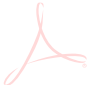 